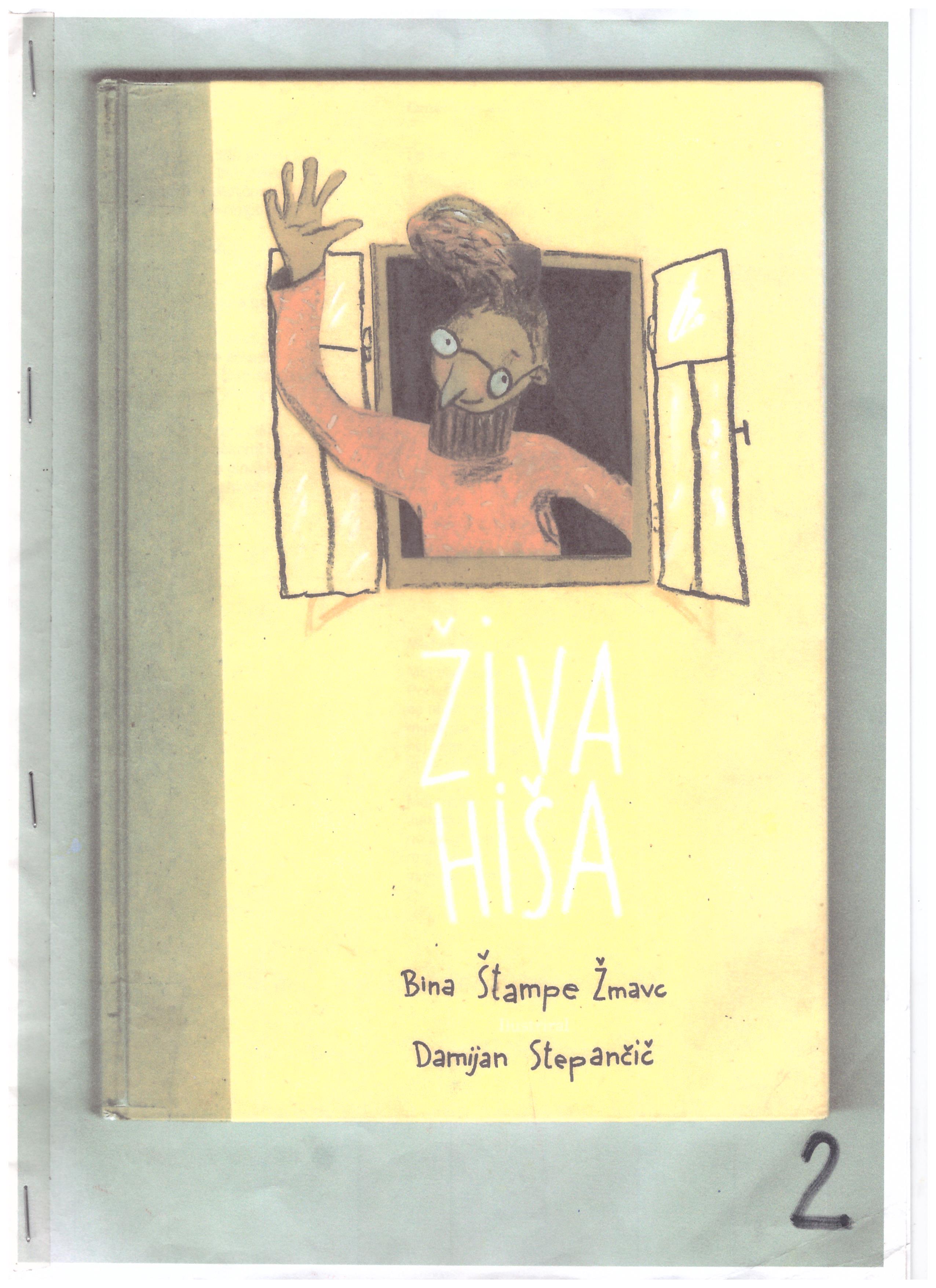 Živa hišaHiša je živa, če v njej kdo prebiva -
mamica, očka, sestra in bratec,
majhni podstrešni škrateljček škratec,
pajek, medvedek in lokomotiva.

Rože, da zaljšajo hišno stopnišče,
muce, ki mucajo se čez dvorišče,
hišno drevo, da na njem gnezdi ptiček
in potka prek trat, kjer igra gosli čriček ...

Pa majhni niagarski slapovi,
kadar gre v hiši kdo na stranišče,
pa poštar, ki vsak dan hišo obišče
in že od daleč maha z naslovi.

Vešča, ki v hiši dobi prenočišče,
ko mišek Miš med igračkami v sobi
odpre pod noč sanjsko gledališče
in meseček hišo z zlatom obrobi.Omara strahov
Le kaj je narobez mojo sobno omaro?Ko ugasnem luči,odpre lesene oči,škrta s predali - zobmiin zame uprizoriškrip-škrap čira-čaro.
Podnevi pa - nič!Še z vrati ne zazeha,mirna kot ravna streha,nič, kar bi kazalo,da me ponoči straši.
Le kaj je narobez mojo sobno omaro?!Ogledalni deček
Ogledalo me gleda,me, častna beseda,in fantek v njempodoben je meni!
Lasje so kot mojiod trave zeleni,do pike enakosta blatni koleni!
Brž ključek, mama,zrcalo odkleni,v njem živi fantek -podoben je meni!Maček junačekMoj maček je junaček!
Pomislite - ob miško
se ni niti obregnil,
mijav, še tace ni stegnnil,
kaj šele, da bi pobegnil
in se skril v kot pred njo!

Moj maček je junaček!
Junaško je prenesel miško
na pragu pred svojo hiško,
moj maček - junaček
in sanjal konzervo s piško. Pesem z nakapo
Kadar ima mamanakapo,si namesto klobukana glavo obuje kapo.
Kadar ima očkanakapo,namesto lasnosi na glavi službeno mapo.
Kadar ima princnakapo,namesto s princeskose poroči s kakšno trapo.
Kadar ima princeskanakapo,namesto zlatih copatksi natakne ponošeno šlapo.
Kadar ima pesniknakapo,namesto pravih besedrima le kratko sapo ...Plenice in krivice
Odkar imamo dojenčka,povsod visijo plenicetega pokakanca Cenčka,ki kar naprej kremži lice.
Pa vendar vsi vanj strmijo,poljubljajo mu ročice,čeprav se ne zna igrati,igračk ima polne police.
Dovolj mi je te krivice -hočem nazaj v plenice!In naj mi kupijo vlakecza vsak najmanjši kakec!Vprašanja na sprehodu
Kako drevo ve,da mora rasti od tal do neba?
Kako svet ve,da mora spat, ko je tema?
Kako lastovka ve,da je pod svojo streho doma?
Kako dojenček ve,da je mama mamain ne katera koli gospa?!Kako se otroci rodijoNajprej se naročijo.Potlej pa se naredijoiz malce očeta in mame,ko očka mamo objame.
In kar naenkrat z nogamipobinca detece v mamiin raste kot v zemlji cvetica,kakor v gnezdecu ptica.
Lepega dne nam oznani:»Premajhna je zibelka v mami,ki nanjo sem z nitko pripet -pokukati hočem na svet!«Pogumno na pot se odpravi,v temi tu in tam se ustavi -lej, tamle se nekaj svetlika,pogledal bom, kaj je, in pika!In ves čas se mame dotika,posluša, kako se premika,tako ve v temi kod in kamin mama z njim, da ni sam!
Brez čevljev, obleke, glavnika,kar nagec med nas primežika -zavijmo ga brž v odeje,pri mamici naj se ogreje!Prvikrat v šolo, moj Medo
Prvikrat v šolo, moj Medo,jutri je prvi šolski dan,dajem ti častno medvedjo,da greš z mano in ne boš sam!
Veš, torba je težja od slona,za naju oba prevelika,škoda, da ni iz balonaali letečega dežnika!
Bi naju nosila ona -to bi bila krasna slika!In zraven še očka in mamoprav do šolskega hodnika!
Medo, mar nimaš jezika,se jokaš, zakaj gledaš stran!?Stisni se k meni, pa pika,jaz sem, Medo, tako zaspan ...Domača na(d)loga
Domača na(d)loga -kako je nadležnain težka tako,kot bi bila železna!Kar vrtajo vameti tečni vprašajiin zapovedujejoglasni klicaji.In pika me pikanaj stavek končamin vejica vzdiha,naj dam jo drugam.Kakšna spotika,če kaj pobrkljam!Na(d)loga zasika:»Te ni nič sram?«Jopica požrešnica
Jaz je nisem popackala,ne, to je nesramna šala,jopica se je zlagala!Saj še zdaj je vsa rumena,čokoladna in zelena,požerunka nepoštena!Snedla mi je malico,torto in marelico,spila je skodelicomoje sladke čokolade -jopica požrešnicalaže od kolen do brade!Kakšne so torte
Torte so vsake sorte:gladke kot iz porcelana,z vrtnicami iz sladkorjain rožnatega marcipana.
Tri nadstropja visokein črne od čokolade,take so za otroke,ki ne marajo marmelade.
Bele kot snežna poljana,s smetano in sladoledom,s parčkom iz marcipanana klopci, obliti z ledom.
Torte so vsake sorte,najboljše pa so velike,take, da režeš in režeš,pa ne izgubijo oblike!Šnuka in ščuka
V kuhinji diši obed,diši, kot da ne bo le juha,prav gotovo bo desert,glavna jed in še prikuha ...
»Za začetek pa - predjed!«se oblizne muca Šnukapa na mizo tja do skledtiho - tap-tap - se prismuka.
»Ni pogrnjeno za mačke!«ujezi se teta Dana.»Zunaj oblizuj si tačke -tole res ni mačja hrana!«
»Mačja smola - takle red!«premišljuje muca Šnuka.»Jaz naj grem na prag sedet,na mizi pa pečena ščuka!« Dva in dva
Dve luknji, dve suknjiin dva para brkprestraši pri vratihsumljivi - trk, trk!
Dva mačka, dva brataoblegata vrata,po zraku vrtitadva repa kosmata.
Ko dvakrat sumljivi»Mijav!« se zasliši,zdrvita v dvosedudve miši po hiši.Puhec zaspanuhec
Mucek Puhec zaspanuhecpred kaminom je zaspal.Sladko sanjal je dremuhecin med spanjem godrnjal:»Mrmrnjav, mrmrnjav,dan bom kar lepo prespal.Z glavo na kosmati žogi,tačke zvijem na preprogi,da ne bom na trdem spal!Ne premaknem niti brke,niti dlačice na repu,ne zamijavkam niti črke -raje sanjam o potepu ...«Pss pss ... pes
Pss pss ... pes ...kar zaspal bom ves ...Hodite po prstih tačic,da me ne zbudite,s škorenjci iz mehkih dlačictačke obložite!
Zdajle bom posnemal polhe,tiho odslovil vse bolhe,in edina motnja spanjanaj bo sladka pasja sanja ...Mačja podmornica
Podmornica skritapotuje okrogin kvišku molikosmati periskop.
Mimo foteljevprepluje dno sob,se tiho zasidraob pomolu nog.
Podmornica skočiv naročje mi - hop!Podmornica - mačekin rep - periskop!Dreganja
Če dregneš v jezo,zareglja in zamigljaz jezljivimi jezički.
Če dregneš v mulo,se kot polži v hišicoodmulijo rožički.
Če dregneš v žalost,ustnicam se prav do talpovesijo kotički.
Če dregneš v smeh,prhnejo na vse stranismejavi ptički.Škrica škraca škarjice
Škrica škraca škarje stran!Svojih nohtkov vam ne dam,hočem takšne krempeljce,kot so kremplji mačkice!
In še večje krempeljce,krempljekramplje krempljaste,takšne kot medvedove,da spodijo škarjice!
Škrica škraca škarjicestran z moje omarice,svojih nohtkov vam ne dam,pojdite jih strič drugam!Pokribuki
Punčka se pokrijez maminim klobukom,kadar hoče biti dama.
Mama se pokrijes kupolo tišine,kadar hoče biti sama.
Lipa se pokrijes krošnjo, ko poslušaspev čebeljega brenčanja.
Nebes se pokrijes čepico temnine,ko utrinja zvezde spanja.Slikamožek
Slikamožek hiško slika -streha se neba dotikain na njem visoko, više,sonce in oblak nariše.
Mimo hiške teče potmed drevesi na sprehod,po njej hodi na izletSlikamožek v Slikasvet!Pesmica lenobnica
Pesmica lenobnicaraste kakor travica.Pasem roke, glavo, noge,kot lenobna kravica.
Zeham, zehaš, zeeehavaaa,zeeeha cela glavica,z mano zeha mamica,njena majhna šalica,in v njej turška kaaavica ...Muca tigrica
Moja muca si domišlja,da je tigrica.Tihošapi se prek vrta,kot da so rožein vinska trtana moč nevarna džunglaz levi - namesto krta!
Moja muca si domišlja,da je tigrica.A kadar se skupaj igrava,igra ni tigrska zabava,ampak čisto pravamačjemehka igrica!Hiša iz predmestja
Včasih, ko ni nikogar doma,hiša iz predmestja kuka na cesto,tisto, ki vodi v bližnje mesto,kjer je lahko tudi hiša gospa!
In ji potlej pravijo - vila!Joj, kar peš bi se napotilaiz predmestja do vile iz mesta,ki ves dan z vodometom kramlja!
Medtem pa ji rože kamnitezaljšajo mestna zapestjain ograje, kot čipke zavite,krasijo stopnišča od vrha do dna.
Pred hišo pa sončne terase,kjer v prelepih posodah rasedrevje toplega južnega nebain mirta v cvetju čebele pase.
Če bi le imela zasevsaj rob iz kamnite čipke,s katero se vila v mestu baha,in v salonu črne in bele tipke
klavirja, ki v mraku zvezdam igra,bi postala, četudi v predmestju,čisto podobna vili v mestu -prava predmestna hiša gospa!Tu je doma pošast
Pozor! - Tu je doma pošast!Pošastno zvita, grozovita,požrla je že mestni hrast,tako je strašna in nabrita!
In zdaj se dela, da je ni -češ, da so strašljive vestio njej samo izmišljijeiz nedognane sanjske snovi!
Uh, kakšne pošastne laži!Ne verjemite, da je ni -kajti laže, da kar smrdi,ta pošast, ki nastavlja past!
P.S.: Čeprav trdi, da ni pošast,in sama sebe kliče - Košast!to pomeni v pošastščinile stokrat bolj košato pošast!Prehla-čih pesem
Ha-čih, ha-čih,ka-ha-kšen prepih,nos-hljam ha-kor slon,če pih-čih! - v trombon.
Ha-čih, ha-čih,ha-smrk-hav navdih;ha-prehla-čih! - pesnik,ha-prehla-čih! - stih!Cvetača in veterVeter pihnil je na vrt -trave kot zavihan prtso polegle dolge bilke,vodomet curlja potrt,veter sunkoma obračazlate sončnice - svetilke.Pesnik je bolan
Pesnik je strašno bolan.Ima oteklino na duši,notranji mir se mu krušiin žalost mu raste na glavi.
Zdravnik mu predpiše tablete,potenje in strogo ležanje,prepove sprehod in pisanje,predlaga kar štiri diete!
A pesnik presliši nasvete,ves čas samo trmoglavi,trdi, da nihče ni pri pravi,od dohtarjev - da se vse zaplete.
Kar bos jo ubere po travi,poduha prve marjetke -na moč čudna reč - brez tabletkemu spet steče stih - in ozdravi!Haljica za brezo
Breza jeseni nosilaje zlato šumečo haljoiz samih rumenih cekinčkov,a veter razvel jih je v daljo ...
Haljico je izgubilabreza, gola kraljična,plašček snežink nasnežilazdaj ji bo zima spletična.Od vseh rož se le cvetačaprav predrzno vetru smeje:»Veter, vetrček igrača,daj, potresi moje vejein mi snemi cvet, če znaš,pusti sončnice pri miru,tu pokaži, kaj veljaš!Tvoja vetrna krtačaje igrača za lase,kakršne ima cvetača -tu polomiš si zobe!«
Veter pihnil je v cvetačoin jo brž popihal stran -tu ne more biti mačo,je le vetrček ugnan!Hrastovi štirje letni časi
Hrastovim vejam pomladinežno vzbrstijo rokavi,ko k soncu zazelenijov popkih listki sanjavi ...
Hrastovim vejam poletizrastejo senčni rokavi,da senco našelestijood sonca utrujeni glavi.
Hrastovim vejam jesenise pozlatijo rokavi,z vetrom iz njih poletijobrez kapic želodi po travi.
Hrastove veje pozimiodenejo belo oblekoin sanjajo o pomladiv spanju, belem kot mleko ...Biserno drevo
Zasanjanka sanja, sanja,da zvonklja pred njobajno biserno drevo ...A preden lahkoz usanjano rokodohiti tobiserno zvonkljanje,ji jutro kanebudnost v oko in drevobisere stopi kot sanje ...Snežka in sneg
Odkod so se vzele bele gazi -nikjer ni nikogar, le tiho sneži ...in vrt in rože in vejeodevajo snežne odeje ...
Od muce Snežke so bele gazi,od njenih šapic bele poti,ko puhastih dlačic, mehka kot sanje,z belim repom snežinke žanje ...
Snežnobela po snegu hiti,od njenih šapic se snežec iskri,topla tako, da snežaku Snežnosku,ko vanj se obmuzne, se nosek topi ...Rokavičke za ptičke
Davi sem slišal siničke,da zebe jih v perutničke.Kdo splete jim rokavičkein tople kožuščke za ptičke?!
Zima pritiska čez griče,ščiplje in grize do kože,med sankanjem na rokavicečara zamrznjene rože.Zasnežena pesem
Ne znam, ne morem napisatinobene pesmi več o snegu -kot da je stih na stih kot vzdihodsmučal jo navzdol po bregu!
Kot da vse prave bele rimezime so že ˝odsnežene˝,kar naprej sneži, snežina moje veke zamegljenedo obrvi, kučme in še čez!Srečno v novo tisoč-letje
Staro leto se poslavlja -siv december se odpravljanekam v Včerajšnjo deželo,brž ko dokončal bo delo.
Z urami odšteva dneve,starih kukavic napeve,se prijazno pogovarjaz zadnjim listom koledarja.
Vmes postreže si piškotein silvestrske dobrote,da pred polnoč so minutes prahom sladkih sanj posute ...
In ko s koncem melodijeura polnoči odbije,tisoč sto želja med petjesije: »Srečno, tisoč-letje!«Preko zamrznjenih potezvsak hip ledena rožakakšen ivnat cvet požene -vso me je zamedel snegv sanjsko snežkaste koprene.
Pripis - pripis:Če hočete do mene,uporabite snežni plugza pesmi, v snegu zamedene!Dimnikar z lestvijo do neba
Dimnikar nosi lestev zato,da jo prisloni na nebo,visoko, tja do samih zvezdin še dalje, do zvezdnih gnezd ...
Da nam lahko z vrha nebaodkrhne ščep skrivnosti sveta,iskre majhnih srečic za darv novo leto in nov koledar!Štiri noge pod dežnikom
Dežnik med dežjemkot pikast predahveselo dežnikana štirih nogah.
Ustavljena slika!
Pod streho dežnikase nekaj zatika.Dve nogi jo nagloubirata stran.
Dve sta ostalizace-cepetaliin odčofotalisamiv siv dan!Pomladne rime
Dovolj mi je dolge, predolge zime -če pride kak mrzel dan - ni me!Pod vrbo bom duhala žafranin sadila pomladne rime ...
Klepetala z vijolicamives dan, da bom vsa dišeča,ko prvi metulj mi sede na dlanin pikapolonica in bo - sreča!Ko gre pomlad na sprehod
Včeraj je šla na sprehod pomlad -ob njej nasmejan vitez Jurijodganjal je stran zimski hlad,prestavljal kazalce na sončni uri.
Telohi so ob poti dehteli,v zadnji snežni plohi oprani,priklanjali se, biserno beli,v gumbnici jase lepo poravnani ...
Prijatelj regrat je kukal na plaz zelenimi prstki vedrinein se ponujal, ljubko narezljan:»Naberi me - čas je za vitamine!«Marjetka
Drobna marjetka,travniška cvetka,ljubi, ne ljubi me,hitro povej!Nič mi ne laži,nič se ne smej,listek za listkomhitro preštej,da bom izvedel,če moja Marjetkaše zmeraj imame rada kot prej!Vrtnica
Kdo vrtnici čez nočje rožnato pobarval cvet,cvetne listke posladkoril,da dišijo kakor med?
Naj mi brž posodi barvo,da bom z njo pobarval svet!Sneguljka
Živa se igra, da je mrtvaSneguljka med rožnimi brsti ...in trije kraljeviči potrtiklečijo ob njeni krsti ...
Živa pa - kot da ni živa -niti ne migne s prsti,dokler ne poljubi je Živko,zadnji kraljevič v vrsti!
Potlej oživi kot kraljičnain teka z Živkom po trati,a druga dva kraljevičamorata na delo s škrati!Mijav, to je ljubezen
Muca šteje mačje prince.
»Če preštejem na vse tačke,v mislih malce zamižim -k vsaki tački štirje mački,da se z njimi omožim!
Muc Dremuc in maček Pepi,plemeniti maček Gric,črni Rambo dolgorepi,maček Cofek, maček Špic ...
in - kako srce mi bije! -tamle, blizu vrtnih vrat,zlat, ko luna nanj posije,mi mežika muc brkat,ki mu še ne vem imena -a če bo imel me rad,bova zdaj zdaj poročena!«Naj prijateljica
Jaz sem naj prijateljica.Edina, ki vem, da je Tinačisto zaljubljena vate,ti pa še bolj vanjo,da poljubljaš njene copatein pišeš cele plakatepikčastih pisem zanjo.Poslušam, da ta edinaima lase čisto zlate,kraljeviče za bratein noge kot balerina,čeprav ima ploske podplate!Dovolj mi je, ne bom več fina!Ne bom več naj prijateljica,misliš, da sem okamnina?!Kar zmešalo se mi bo,ker je tvoja ljubezen Tina!Putka Kardinalka
Danes ima travanovo kratko frizuroin putka Kardinalkahiti na lepotno kuro.
Obrezali ji bodokrempeljce ravno prav,da z novimi šolenčkine bo imela težav.
Nataknila jih bo drevi,na put-putjem plesu,na postriženi travipri Kurjem drevesu.
Pediker, gosak Gi,ji je pri živem telesuprisegel, da ne bo čutila,če ji bo na put-putjem plesupetelin Čopko Atilastopal po kurjem očesu!Zlata uganka
Kdo je rumena budilka,ki brez zvonca zbudi dan,posije na gričke in čričke,na regrat in zlat tulipan?
»Sonce!« zasmeje se Jan,se smejeta Milka in Tilka.»Sonce je taka budilka,da dan se zbudi nasmejan!«Duhec KukuKralj pav
Ste danes že videli pava,te modrozelene dragulja!? -Kot da blešče se s pahljačezakladi kraljeve šatulje!
In sploh - ta kraljevska postava,ki vozi jo pavja kočija,pravim vam - več kot predstava -to pravzaprav je - čarovnija!
Nagajivi duhec Kukuoni dan je v klobukumestnega župana bival.Kar naprej mu je odkrival
med parado v parku glavoin poskakoval na travo!Ko je godba na pihalapesem budnico igrala,
je s klobukom švignil v zrakin odplaval kot oblak,ki ga nosijo vetroviv pomladni bossanovi ...
Dolgo se je in obilomed meščani govorilo:»Ker gospod župan je Peter,je klobuk odnesel - veter!«Ljubki in kosmati
Pa so dejalivsi naši malčki:imeli bi hišicekot gozdni palčki,po hiškah skakljalibi hrčki in zajčki,rumeni piščančkiv puhasti srajčki,lešnike trle bi veverice,na okencih majhnihžgolele bi pticein predle bi mucepred hišnimi vrati,levinje brez grivein levčki bahati,pa plišaste ribein somi brkatihiteli bi z mrožise skupaj igrati,pa beli, rjaviin panda medvedki,puhasti, brundasti,vsi medosnedki,skratka - živeli bi v hišiciz nami vsi hkratiljubljenčki naši -ljubki, kosmati ...M(t)ačkePolhkaste, puhkaste, cofkaste tačke,
tap tap tapljajo tiho po sobi,
tap tap razmršijo vzorček preprogi,
tap tap potiho ob posteljni nogi,
tap tap puhkajo čez stanovanje,
tap tap neslišno, mehko in igraje,
oblački iz dlake kot snežkaste saje
čudežno belih dimnikov sanjskih
tap tap obmuznejo dlan kakor sanje ...
Le kakšne so tiste čarobne krtačke,
ki z njimi si muce krtačijo tačke?PRIJATELJSTVOPrijateljstvo se
prijateljev dotika,
od mezinca na nogi
do besede z jezika.

Zato boža in hrani
in nikoli ne pika,
s prsti počeše lase
nežnejše od glavnika.

Pravo prijateljstvo
gore premika,
ne more biti vprašaj,
je le klicaj ali pika.

Prijateljstvo se rodi,
se smeji in mežika
kot čudežno sonce
izpod dežnika.

Prijatelj je zato
najlepša oblika sveta,
ker jo naslika srce
in se dotika - vsega!Pesem v spanju
Spim in pišem o muci, ki spi -saj ni mogoče pisatio speči muci, če pesnik bedi ...O muci, ki v mehki klobkizvita spi na preprogki,s tačkami si objema ušesa,mehkošapkasta princesa,in tako glasno prede sanje,da se vse stanovanjezvije v cofekin se zaziblje v spanje ...Sanjebuki
Sanjebuki so taki klobukiza sanje in domišljijo.Pod njimi klobučni prismukina zemljo oblačke sadijo ...
Pri njih, kar zdi se narobe,narobe obrne se prav -svet ima sanjske obrobein sploh ne dotika se tal!
Tako sanjebuk se natikana noge in tudi na glavo,pod njim celo pusteže mikaod blizu prijeti daljavo ...
In vsak sanjebuk se dotikaširoke strehe neba,pod njim domišljija mežikaz vsemi ozvezdji sveta!Bela pesmica
Bila je bela pesmica,v njej predla bela mačica ...in vsaka njenih mehkih tačksnežno bela tačica ...
Stopila v pesem deklicain belo se zasanjalav bele puhaste besede,belo muco, ki v njih prede ...
Iz sanj je zrasla pesnicaodrasla in velika,a v srcu bela mačicasanjava bela slika ...
Pa je k pesnici prišlačisto bela muca živain zdaj pri pesnici domabela v belem se umiva ...Teo raste
Teo zrasel je za dva:srajčica postaja srajčka,zdaj že hodi, ne tutajčka,skupaj z očkom koraca!
Kar naenkrat celo letovelik bo sedel pred teto –nič več Teo, majhna štručka,in na torti – prva lučka.
In potlej še prva smučka,pa čelada za kolo ...in ves svet čarobna pručka,da dosežeš z nje nebo!